لجنة مناهضة التعذيب		قرار اعتمدته اللجنة بموجب المادة ٢٢ من الاتفاقية، بشأن البلاغ رقم 748/2016* **بلاغ مقدم من:			أ. ت. (يمثله المحامي جون سويني)‬الشخص المدعى أنه ضحية:	صاحب الشكوىالدولة الطرف:			أسترالياتاريخ تقديم الشكوى:		١٩ نيسان/أبريل ٢٠١٦ (تاريخ تقديم الرسالة الأولى)‬ المسألة الموضوعية:			خطر التعرّض للتعذيب لدى الترحيل إلى سري لانكا 	قررت اللجنة، في جلستها المعقودة في ٢٧ نيسان/أبريل ٢٠١٨، وقف النظر في البلاغ رقم 748/2016 عقب تلقيها طلباً بذلك من محامي صاحب الشكوى لأنه فقد الاتصال بصاحب الشكوى بعد أن غادر هذا الأخير أستراليا طواعية بمساعدة المنظمة الدولية للهجرة.الأمم المتحدةCAT/C/63/D/748/2016Distr.: Genral2018ArabicOriginal: English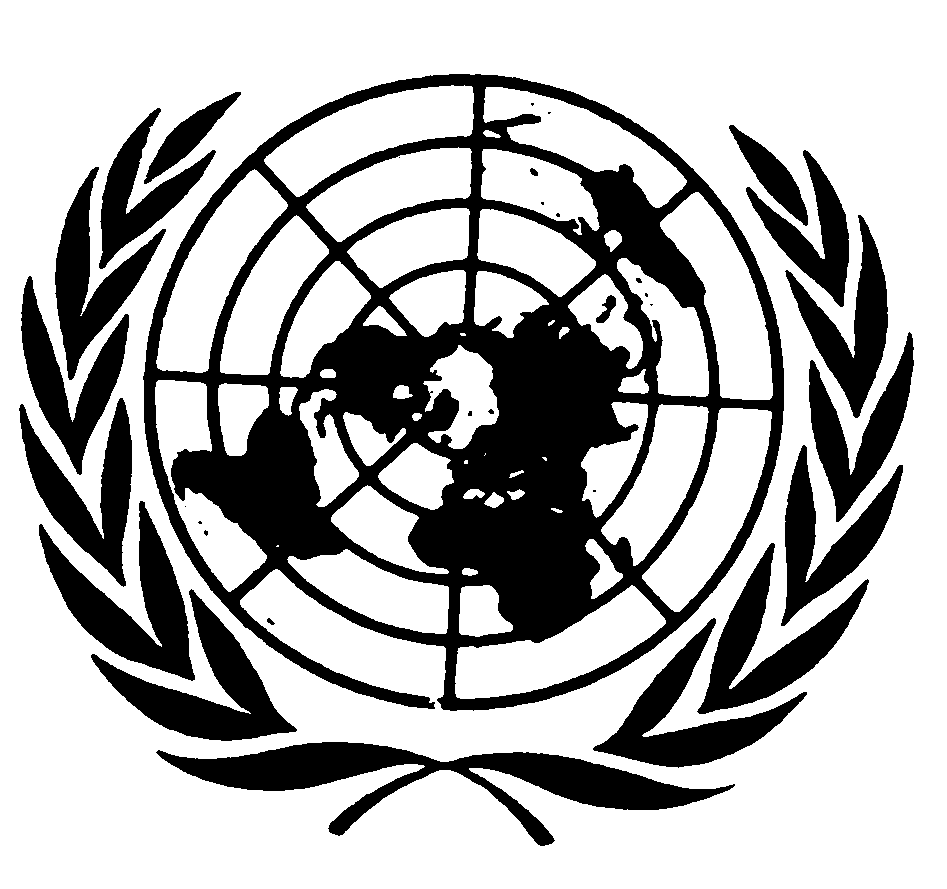 اتفاقية مناهضة التعذيب وغيره من ضروب المعاملة أو العقوبة القاسية أو اللاإنسانية أو المهينةDistr.: General21 June 2018ArabicOriginal: English